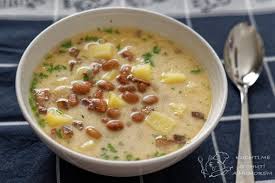 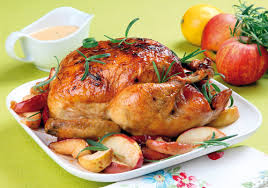 Jídelní lístek 6.5.2024 – 12.5.2024Pondělí   6.5.2024		Polévka: brokolicováKuřecí roláda, bramborová kašeÚterý      7.5.2024 		Polévka: drůbeží s mlhovinouBratislavská vepřová plec, dušená rýžeStředa     8.5.2024      		Polévka: s drožďovými nočkyKrůtí nudličky v pikantní šťávě, těstovinyČtvrtek   9.5.2024          		Polévka: hovězí se zeleninou a jáhlamiVepřové kostky v dušené kapustě, bramboryPátek      10.5.2024 				Polévka: fazolováRýžový nákyp s ovocemVepřová plec na kmíně, bramborový knedlíkSobota    11.5.2024				Polévka: italská s vločkamiKuře pečené s jablky a pomeranči, bramboryNeděle    12.5.2024		Polévka: zeleninová se svítkemVepřová hamburská pečeně, jemný knedlík